Kd.10 :Masa Demokrasi TerpimpinDemokrasi Terpimpin – adalah sebuah sistem demokrasi di mana seluruh keputusan serta pemikiran berpusat pada pemimpin negara, Berikut ini adalah materi lengkap mengenai demokrasi terpimpin yang meliputi pengertian, latar belakang, ciri-ciri dan pelaksanaan demokrasi terpimpin, Untuk lebih jelasnya sima pembahasan dibawah ini.Pengertian Demokrasi TerpimpinDemokrasi Terpimpin – yaitu sebuah sistem demokrasi yang di mana seluruh keputusan dan pemikiran berpusat pada satu pemimpin negara, kala itu Presiden Soekarno. Konsep sistem Demokrasi Terpimpin pertama kali diumumkan Presiden Soekarno di dalam pembukaan sidang konstituante pada 10 November 1956.Latar belakang Demokrasi TerpimpinBerikut adalah latar belakang dicetuskannya sebuah sistem demokrasi terpimpin oleh Presiden Soekarno :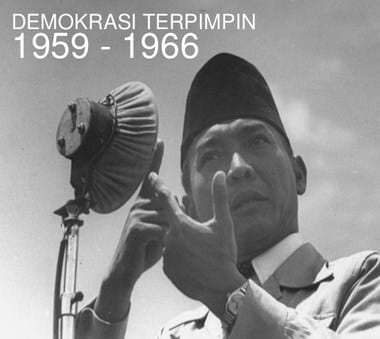 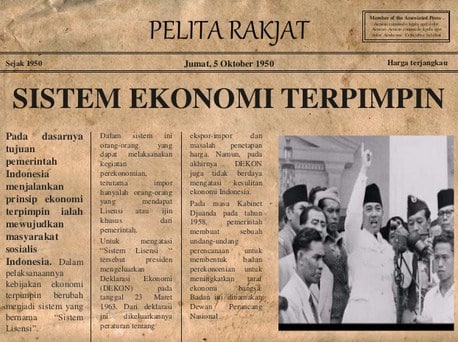 Soal :1.apa yang dimaksud dengan Demokrasi Terpimpin?2.Apa yang melatarbelakangi adanya Demokrasi Terpimpin?3.Jelaskan ciri-ciri demokrasi terpimpin?4.jelaskan apa peran soekarno pada masa demokrasi terpimpin?5.jelaskan peristiwa –peristiwa penting pada masa demokrasi terpimpin?Kd.11 : EKONOMI DAN POLITIK PADA MASA ORDE BARUKEHIDUPAN POLITIK ORDE BARUKalau kita bicara soal orde baru, pasti yang paling teringat adalah nama Soeharto. Ya, orde baru dipimpin oleh Soeharto selama 32 tahun. Waktu yang tidak sebentar. Selama 32 tahun masa kepemimpinannya, banyak kebijakan yang memiliki pengaruh cukup besar terhadap proses berjalannya Negara kita ini. Mulai dari kebijakan politik maupun kebijakan ekonomi.Kebijakan politik yang dikeluarkan terbagi menjadi dua, yaitu kebijakan politik dalam negeri dan luar negeri. Masing-masing kebijakan tentunya dikeluarkan berdasarkan kebutuhan Negara. Idealnya, kebijakan yang dikeluarkan adalah yang menguntungkan dan mengedepankan kepentingan rakyat banyak. Nah, kita lihat nih beberapa kebijakan politik pada masa orde baru.Kebijakan Politik Dalam Negeri1. Pelaksanaan pemilu 1971Pemilu yang sudah diatur melalui SI MPR 1967 yang menetapkan pemilu akan dilaksanakan pada tahun 1971 ini, berbeda dengan pemilu pada tahun 1955 (orde revolusi atau orde lama). Pada pemilu ini para pejabat pemerintah hanya berpihak kepada salah satu peserta Pemilu yaitu Golkar. Dan kamu tahu? Golkar lah yang selalu memenangkan pemilu di tahun selanjutnya yaitu tahun 1977, 1982, 1987, 1992, hingga 1997.2. Penyederhanaan partai politikPenyederhanaan partai politik menjadi dua partai dan satu golongan karya yaitu: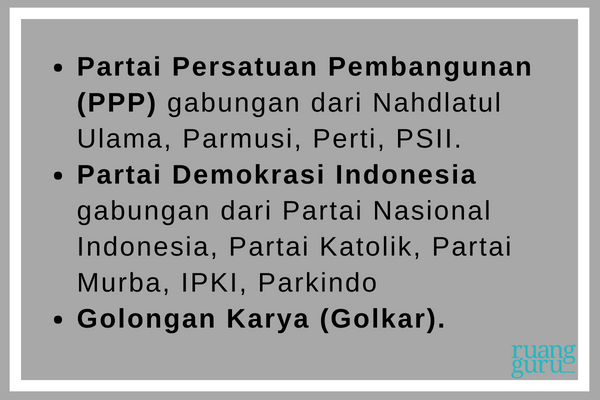 3. Dwifungsi ABRIDwifungsi ABRI adalah peran ganda ABRI sebagai kekuatan pertahanan keamanan dan sebagai kekuatan sosial politik. Sebagai kekuatan sosial politik ABRI diarahkan untuk mampu berperan secara aktif dalam pembangunan nasional. ABRI juga memiliki wakil dalam MPR yang dikenal sebagai Fraksi ABRI, sehingga kedudukannya pada masa Orde Baru sangat dominan.4. Pedoman Penghayatan dan Pengamalan Pancasila (P-4)Pedoman Penghayatan dan Pengamalan Pancasila atau P-4 atau Ekaprasetya Pancakarsa, bertujuan untuk memberi pemahaman kepada seluruh lapisan masyarakat mengenai Pancasila. Semua organisasi tidak boleh menggunakan ideologi selain Pancasila, bahkan dilakukan penataran P4 untuk para pegawai negeri sipil.Kebijakan Politik Luar Negeri Indonesia antara lain1. Indonesia kembali menjadi anggota PBBPada saat Indonesia keluar dari PBB tanggal 7 Agustus 1965, Indonesia terkucil dari pergaulan internasional dan menyulitkan Indonesia secara ekonomi maupun politik dunia. Keadaan ini kemudian mendorong Indonesia untuk kembali menjadi anggota PBB berdasarkan hasil sidang DPRGR. Pada tanggal 28 September 1966, Indonesia resmi aktif kembali menjadi anggota PBB.2. Pemulihan hubungan diplomatik dengan Malaysia dan Singapura dan pemutusan hubungan dengan TiongkokPada tahun 1965, terjadi konfrontasi antara Indonesia dengan Malaysia dan Singapura. Untuk memulihkan hubungan diplomatik, dilakukan penandatanganan perjanjian antara Indonesia yang diwakili oleh Adam Malik dan Malaysia yang diwakili oleh Tun Abdul Razak pada tanggal 11 Agustus 1966 di Jakarta. Pemulihan hubungan diplomatik dengan Singapura melalui pengakuan kemerdekaan Singapura pada tanggal 2 Juni 1966.3. Memperkuat Kerja Sama Regional dan InternasionalIndonesia mulai memperkuat kerjasama baik regional dan internasional dengan melakukan beberapa upaya, yaitu: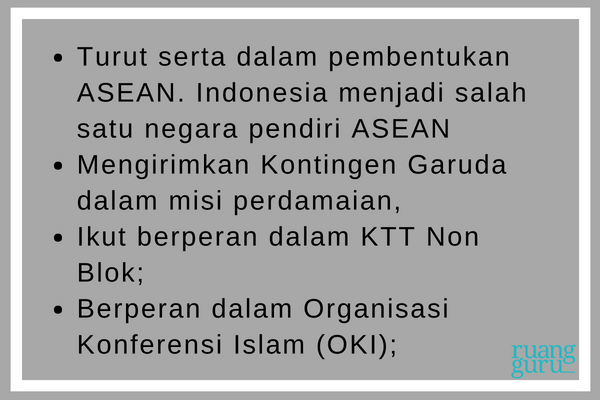 KEHIDUPAN EKONOMIPemerintahan orde baru memiliki slogan yang menunjukkan fokus utama mereka dalam memberlakukan kebijakan ekonomi, yaitu Trilogi Pembangunan.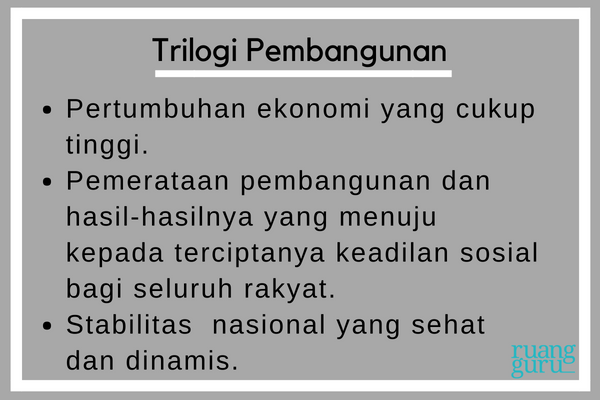 Bukan tanpa dasar, Trilogi Pembangunan dibuat karena Indonesia mengalami inflasi yang sangat tinggi pada awal tahun 1966, kurang lebih sebesar 650% setahun. Nah, beberapa kebijakan ekonomi yang dikeluarkan pada masa orde baru adalah:1. Rencana Pembangunan Lima Tahun (Repelita)Pada April 1969, pemerintah menyusun Rencana Pembangunan Lima Tahun (Repelita) yang bertujuan untuk meningkatkan sarana ekonomi, kegiatan ekonomi serta kebutuhan sandang dan pangan. Repelita ini akan dievaluasi selama lima tahun sekali.a. Repelita I (1 April 1969-31 Maret 1974) Sasaran utama yang hendak dicapai adalah pangan, sandang, papan, perluasan lapangan kerja, dan kesejahteraan rohani. Pertumbuhan ekonomi berhasil naik 3 sampai 5,7% sedangkan tingkat inflasi menurun menjadi 47,8%.Namun, kebijakan pada masa Repelita I dianggap menguntungkan investor Jepang dan golongan orang-orang kaya saja. Hal ini memicu timbulnya peristiwa Malapetaka Lima Belas Januari (Malari).b. Repelita II (1 April 1974 - 31 Maret 1979) menitikberatkan pada sektor pertanian dan industri yang mengolah bahan mentah menjadi bahan baku.c. Repelita III (1 April 1979-31 Maret 1984) Pelita III menekankan pada Trilogi Pembangunan dengan menekankan pada azas pemerataan, yaitu: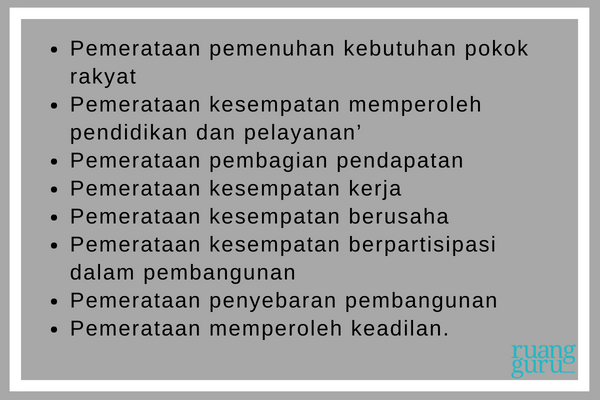 d. Repelita IV (1 April 1984 - 31 Maret 1989) menitikberatkan pada sektor pertanian menuju swasembada pangan dengan meningkatkan industri yang dapat menghasilkan mesin-mesin sendiri.e. Repelita V (1 April 1989-31 Maret 1994) menitikberatkan pada sektor pertanian untuk memantapkan swasembada pangan, meningkatkan produksi pertanian, menyerap tenaga kerja, dan mampu menghasilkan mesin-mesin sendiri.f. Repelita VI dimulai pada tahun 1994, pembangunan berfokus pada pada sektor ekonomi, industri, pertanian dan peningkatan sumber daya manusia.2. Revolusi HijauRevolusi Hijau pada dasarnya adalah suatu perubahan cara bercocok tanam dari cara tradisional (peasant) ke cara modern (farmers). Untuk meningkatkan produksi pertanian umumnya dilakukan empat usaha pokok, yang terdiri dari:a. Intensifikasi, yaitu penelitian, pengembangan, dan penerapan teknologi pertanian untuk memanfaatkan lahan yang ada guna memperoleh hasil yang optimal; Perubahan ini dilakukan melalui program Panca Usaha Tani yang terdiri dari: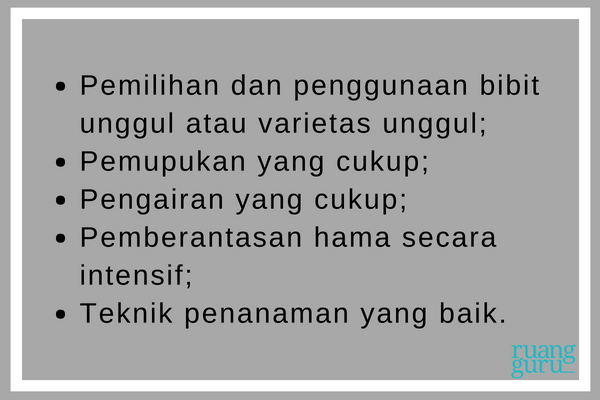 b. Ekstentifikasi, yaitu perluasan lahan pertanian untuk memperoleh hasil pertanian yang lebih optimal;c. Diversifikasi (keanekaragaman usaha tani);d. Rehabilitasi (pemulihan daya produktivitas sumber daya pertanian yang sudah kritis).Sekarang kamu sudah tahu kan seperti apa kehidupan politik dan ekonomi masa orde baru? Meskipun kamu tidak mengalaminya, setidaknya kamu sudah mengetahui beberapa hal penting yang terjadi pada masa orde baru. Nah terjadinya reformasi, itu karena pengaruh dari kebijakan-kebijakan yang tadi disebutkan Squad. Oleh karena itu, memelajari sejarah secara bertahap menjadi sangat penting. Karena antara satu dengan yang lainnya saling berkaitan.Soal:Sebutkan 3 kejadian yang merupakan awal terjadinya Orde Baru ?Apa itu “Supersemar” dan sebutkan beberapa faktor yang melatarbelakangi lahirnya Supersemar?Sebutkan lembaga-lembaga yang dibentuk pada masa pemerintahan Orde Baru untuk menjaga stabilitasi polkamPemerintahan Orde Baru menganggap Orde Lama telah melakukan penyimpangan-penyimpangan terhadap pelaksanaan UUD 1945 dan Pancasila. Sebutkan dua contoh penyimpangan terhadap pelaksanaan UUD 1945 dan Pancasila yang dilakukan pada masa pemerintahan Orde Lama!5.Jelaskan mengenai RIPELITA ?Tugas dikirim kealamat email : watiyusnitairma@gmail.comDengan Subject Email  Tugas Sejarah dan mencantumkanNama :Kelas / No. Absen	: